CorrigendumNotice Number 408/18 appearing in MN118/18 on 18 SEPTEMBER 2018 is hereby cancelled and replaced by the following:409/18Mineral Titles ActNOTICE OF LAND CEASING TO BE A  MINERAL TITLE AREAMineral Titles ActNOTICE OF LAND CEASING TO BE A  MINERAL TITLE AREATitle Type and Number:Exploration Licence 30669Area Ceased on:18 September 2018Area:10 Blocks, 29.77 km²Locality:UNDOOLYAName of Applicant(s)/Holder(s):100% DBL BLUES PTY LTD [ACN. 140 024 442]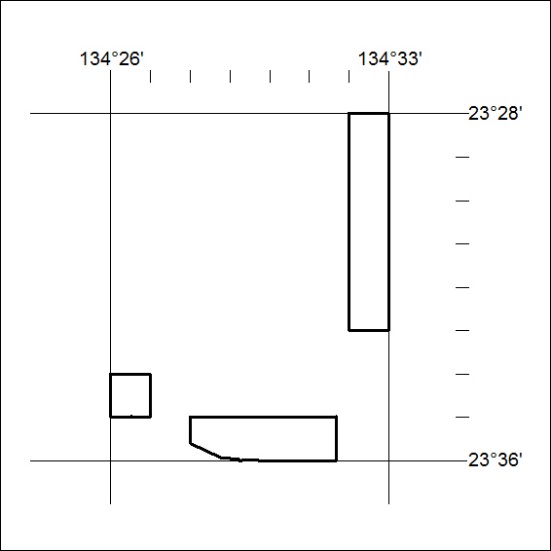 